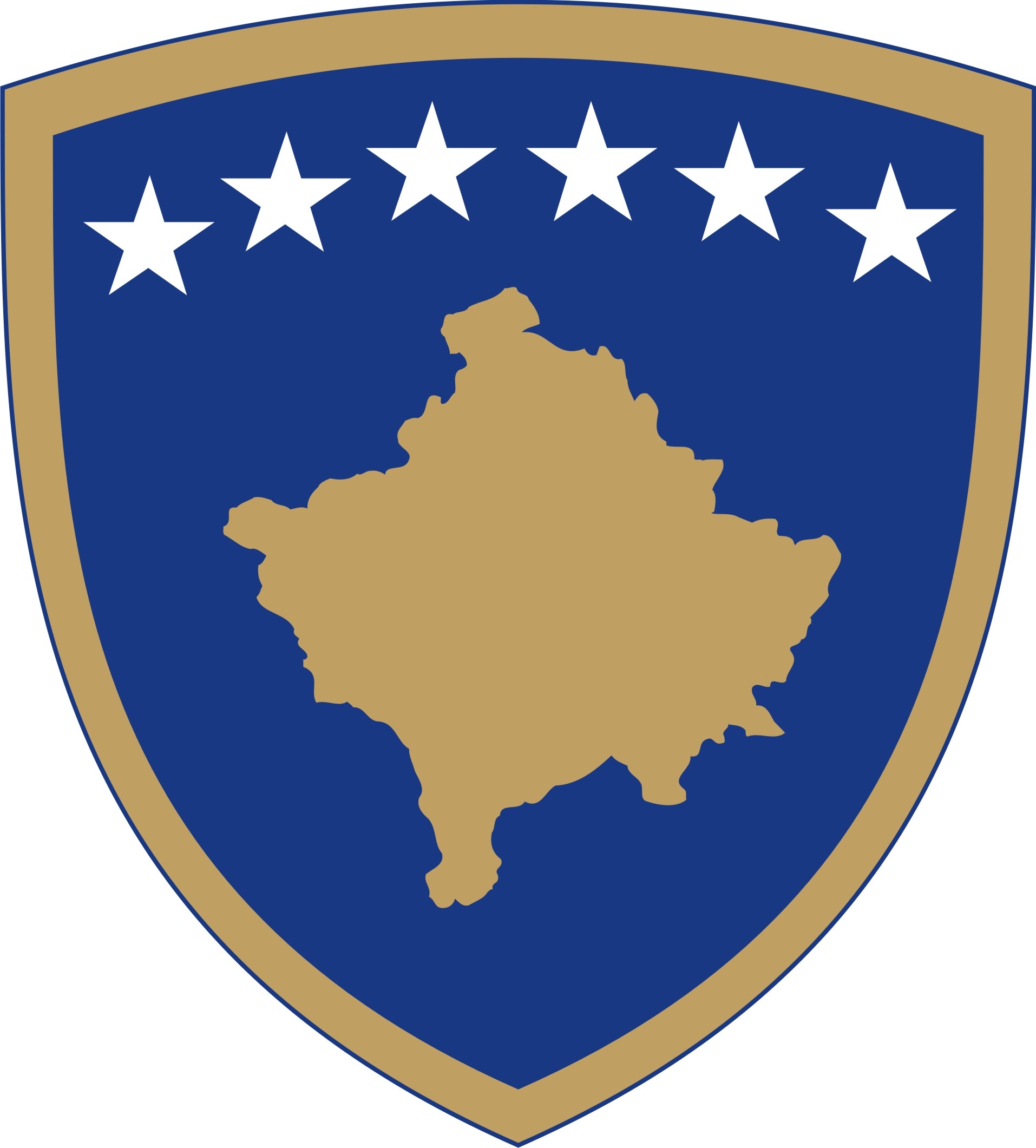 Republika e KosovësRepublika Kosova-Republic of KosovoQeveria-Vlada-Government Ministria e Ekonomisë Ministarstvo Ekonomije -Ministry of EconomyDokument konsultimi përKoncept dokument për burimet e ripërtëritshme të energjisëPërmbledhje e shkurtër rreth  Koncept dokument për burimet e ripërtëritshme të energjisë_____________________________________________________________________   Bashkimi Evropian është duke u përballur me revolucionin e energjisë së pastër me synime ambicioze për energji nga burimet e ripërtëritshme deri më 2030 dhe drejt de-karbonizimit të sektorit të energjisë deri më 2050. Përqindja në rritje e energjisë nga burimet e ripërtëritshme është duke e ndryshuar ndjeshëm paradigmën e politikave, rregulloreve dhe modelit të tregut të energjisë elektrike në Evropë dhe më gjerë. Rrjedhimisht, çdo përmirësim në zbatimin dhe fuqizimin e dispozitave përkatëse ligjore, do të siguronte zgjidhje për problemin e identifikuar, duke synuar ta menaxhojë ndryshimin e politikave ekzistuese për të përafruar legjislacionin e Kosovës për burimet e ripërtëritshme me legjislacionin e BE-së. Qëllimi i përgjithshëm do të jetë krijimi i sistemit rregullator të krahasueshëm me atë të BE-së, siç është Deklarata e Sofjes mbi Programin e Gjelbër për Ballkanin Perëndimor si pjesë e nismës së Procesit të Berlinit. Republika e Kosovës është zotuar se do të punojë së bashku me BE-në në zbatimin e një politike të rreptë klimatike dhe në reformimin e sektorëve të energjisë dhe transportit, ashtu që të arrihet neutralitet i vazhdueshëm i karbonit deri në vitin 2050. Prandaj, Kosova duhet të ndjekë këtë trend dhe të vendosë bazën ligjore për “Rregullimin me ligj të zhvillimit të mëtejmë të sektorit të energjisë nga burimet e ripërtëritshme”.Qëllimi i konsultimit___________________________________Ministria e Ekonomisë e vlerëson shumë konsultimin me palët e interesit. Roli i palëve të interesit dhe i publikut të gjerë në çështjen të cilën e adreson Koncept dokument për burimet e ripërtëritshme të energjisë është domethënës për ME si institucion sponzorizues. Prandaj, kontributi juaj paraprak me shkrim do të jetë shumë domethënës dhe përmbajtësor. Ministria e Ekonomisë mbetet e përkushtuar që kontributin tuaj përmes komenteve dhe sugjerimeve të ofruara t’i përfshijë brenda Koncept dokumentit për burimet e ripërtëritshme të energjisëKu dhe si duhet t’i dërgoni kontributet tuaja me shkrim______________________________________________Afati përfundimtar i dorëzimit të kontributit me shkrim në kuadër të procesit të konsultimit të  Koncept dokumentit për burimet e ripërtëritshme të energjisë është 15 ditë pune nga momenti i publikimit.Të gjitha kontributet me shkrim duhet të dorëzohen në formë elektronike në e-mail adresën besiana.qorraj@rks-gov.net me titull: Kontribut ndaj procesit të konsultimit për Koncept dokumentin për burimet e ripërtëritshme të energjisë.Ju lutemi specifikoni qartë në kontributin tuaj me shkrim pozicionin tuaj dhe institucionin kontribuues në procesin e konsultimit (përkatësisht pozicionin, organizatën, kompaninë, kapacitetin individual, etj.)Komentet nga organizatatJu lutem, që komentet tuaja të ofrohen sipas udhëzimeve të shënuara më poshtë:Emri i organizatës që jep komente:Fushat kryesore të veprimit të organizatës:Informatat e kontaktit të organizatës (adresa, e-mail, telefoni):Data e dërgimit të komenteve:Forma e kontributit është e hapur, mirëpo preferohet që kontributet tuaja t’i përfshini në kuadër të tabelës së bashkëngjitur më poshtë në këtë dokument, e cila përfshin çështjet kyçe të këtij dokumenti.Bashkangjitur me këtë dokumenti gjeni Koncept dokument për burimet e ripërtëritshme të energjisëRepublika e KosovësRepublika Kosova-Republic of KosovoQeveria-Vlada-Government Ministria e Ekonomisë Ministarstvo Ekonomije -Ministry of EconomyConsultation document on Concept Document on Renewable Energy SourcesBrief overview of the Concept Document on Renewable Energy Sources_____________________________________________________________________   European Union is facing a clean energy revolution with ambitious renewable energy goals by 2030 and towards de-carbonization of the energy sector by 2050. The growing share of energy from renewable sources is significantly changing the paradigm of policies, regulations and electricity market model in Europe and beyond. Consequently, any improvement in the implementation and enforcement of relevant legal provisions, would provide solutions to the identified problem, aiming to manage the change of the existing policies in order to approximate the legislation of Kosovo on renewable sources with the EU Acquis. The overall aim will be to establish a regulatory system aligned with EU framework, such as the Sofia Declaration on the Green Program for the Western Balkans as part of the Berlin Process initiative. The Republic of Kosovo has committed to work together with the EU to mainstream a strict climate policy and to reform the energy and transport sectors, in order to achieve continuous carbon neutrality by 2050. Therefore, Kosovo should follow this trend and establish the legal basis for "Regulation by law for further development of the renewable energy sector”.The purpose of the consultation________________________________________________________________The Ministry of Economy highly values consultations with stakeholders. The role of stakeholders and the general public in issues addressed by the Concept Document on Renewable Energy Sources is highly important to ME as the sponsoring institution. Therefore, your prior written contribution will be very meaningful and substantial. The Ministry of Economy remains committed to include your contribution through the comments and suggestions provided within Concept Document on Renewable Energy Sources. Where and how to send your written contributions______________________________________________The deadline for submitting the written contribution within the consultation process of the Concept Document on Renewable Energy Sources is 15 working days from the moment of publication.All written contributions should be submitted in the e-mail address besiana.qorraj@rks-gov.net titled: Contribution to the consultation process on the Concept Document on Renewable Energy Sources Please clearly specify in your written contribution your position and the contributing institution to the consultation process (namely: position, organization, company, individual capacity, etc.)Comments from organizations
Please provide your comments according to the instructions below:Name of organization providing comments:The main scope of work of the organization:Organization’s contact information (address, email, phone):Date of submission of comments:Form of inputs is open, but preferable is to include your comments within the table which is attached below to this document, which includes the key issues of this document.Attached to this document please find the Concept Document on Renewable Energy SourcesRepublika e KosovësRepublika Kosova-Republic of KosovoQeveria-Vlada-Government Ministria e Ekonomisë Ministarstvo Ekonomije -Ministry of EconomyDokument konsultacije oKoncept dokument o obnovljivim izvorima energijeKratak pregled o Koncept dokument o obnovljivim izvorima energije_____________________________________________________________________   Evropska unija suočena je sa revolucijom čiste energije sa ambicioznim ciljevima obnovljive energije do 2030. i prema dekarbonizaciji energetskog sektora do 2050. Rastući udeo energije iz obnovljivih izvora značajno menja paradigmu politika, propisa i modela tržišta električne energije u Evropi i šire. Shodno tome, svako poboljšanje u primeni i sprovođenju relevantnih zakonskih odredbi, pružilo bi rešenja za identifikovani problem, sa ciljem upravljanja promenama postojećih politika, kako bi se zakonodavstvo Kosova o obnovljivim izvorima približilo pravnim tekovinama EU. Opšti cilj će biti uspostavljanje regulatornog sistema uporedivog sa sistemom EU, kao što je Sofijska deklaracija o Zelenom programu za Zapadni Balkan kao deo inicijative Berlinskog procesa. Republika Kosovo se obavezala da će raditi zajedno sa EU na uvođenju stroge klimatske politike i reformi energetskog i transportnog sektora, kako bi se postigla kontinuirana ugljična neutralnost do 2050. Stoga Kosovo treba slediti ovaj trend i uspostaviti pravnu osnovu za "Zakonsku regulativu za dalji razvoj sektora obnovljivih izvora energije".Cilj konsultacije___________________________________Ministarstvo Ekonomije visoko ocenjuje konsultacije sa zainteresovanim stranama. Uloga zainteresovanih strana i šire javnosti u pitanjima kojima se bavi Koncept dokument o obnovljivim izvorima energije veoma je važna za ME kao sponzor institucija. Stoga, vaš preliminarni pismeni doprinos biće veoma značajan i sadržajan. Ministarstvo Ekonomije ostaje posvećeno da vaš doprinos kroz date komentare i sugestije, uvrsti u okviru Koncept dokument o obnovljivim izvorima energijeGde i kao treba da pošaljete vaše pisane doprinose______________________________________________Poslednji rok za dostavljanje pisanih doprinosa u okviru procesa konsultacija nacrta Koncept dokument o obnovljivim izvorima energije je 15 radnih dana od trenutka objavljivanja.Svi pismeni doprinosi se moraju dostaviti u elektronskoj formi na e-mail adresu: besiana.qorraj @rks-gov.net pod naslovom: Doprinos za proces konsultacija o Koncept dokument o obnovljivim izvorima energijeMolimo vas da jasno navedete u svom pismenom doprinosu svoju poziciju i instituciju koja doprinosi procesu konsultacija (odnosno pozicija, organizacija, kompanija, individualni kapacitet, itd.)Komentari od organizacija ______________________________________________Molimo vas da vaši komentari budu dostavljeni prema dole navedenim uputstvima: Naziv organizacije koja pruža komentare:Glavna područja delovanja organizacije:Kontakt  informacije organizacije (adresa, e-mail adresa, telefon):Datum slanja komentara: Oblik doprinosa je otvoren, ali bi bilo poželjno da svoje doprinose uvrstite u tabelu koja je priložena ovom dokumentu, a sadrži ključna pitanja iz ovog dokumenta.Molimo vas, u prilogu vam dostavljamo Koncept dokument o obnovljivim izvorima energijeÇështjet kyçeKomente rreth draftit aktualKomente shtesë123Key issues Comments in regard to actual draft Additional Comments 123Ključna pitanja Komentari o trenutnom nacrtuDodatni komentari123